Nombre Marcos Francisco García AnayaGrado de Escolaridad LicenciaturaCédula Profesional (Licenciatura) 2411738Cédula profesional (Maestría) Teléfono de Oficina 235 32 3 29 38Correo Electrónico lic.marcos_anaya@hotmail.comDatos GeneralesFormación Académica1991-1995Universidad Veracruzana Estudios de Licenciatura en Derecho.Octubre de 2011 --Curso Especialización sobre Juicios Orales y Medios Alternativos de Solución de Conflictos—Validado y Aprobado por la academia Nacional de Seguridad Publica.  21 de mayo de 2013 --Curso de Sistema Procesal Acusatorio y Técnicas de Litigación en Materia Penal— SETEC. Octubre 2013 a enero 2014--Curso-Taller Estrategias de Litigación en el Juicio Oral y Aplicación en el Proceso Penal acusatorio—Instituto de Formación Profesional de la FGE 16 de octubre de 2015--Curso-Taller Especialización Teórico Practico para Juzgadores en el sistema Penal Acusatorio—Instituto de Capacitación del Poder Judicial del estado de VeracruzCURSTrayectoria Profesional17 de febrero de 1997 Agente del Ministerio Publico Municipal en Gutiérrez Zamora, Ver. 1 de mayo de 1999 al 30 de noviembre de 1999Agente del Ministerio Publico Investigador en Huayacocotla.1 de diciembre de 1999 al 31 de marzo de 2001Agente del Ministerio Publico Investigador en Panuco, Ver. 1 de abril de 2001 al 28 de febrero de 2002 Agente del Ministerio Publico Investigador en Ozuluama, Ver.1 de septiembre de 2010 a 31 de enero de 2012 Agente del Ministerio Publico Segundo Investigador en Martínez de la Torre, Ver. 1 de febrero de 2012 al 10 de noviembre de 2014 Agente del Ministerio Publico Investigador en Perote. 11 de noviembre de 2014 a 10 de mayo de 2015 Fiscal 13° Investigador en Delitos Diversos en la Unidad Integral de Procuración de Justicia distrito XI, Xalapa, Ver. 18 de junio a la fecha actual Fiscal 1° Orientador y Coordinador de la Unidad de Atención Temprana, Distrito IX, Misantla, Ver. Aréas de Conocimiento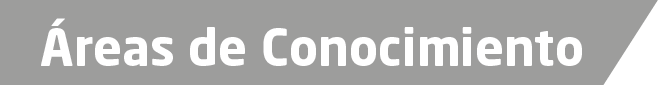 Derecho civil, Derecho Penal, Constitucional, Amparo.